小倉駅での西南女学院行きバス乗り場（４番）へのご案内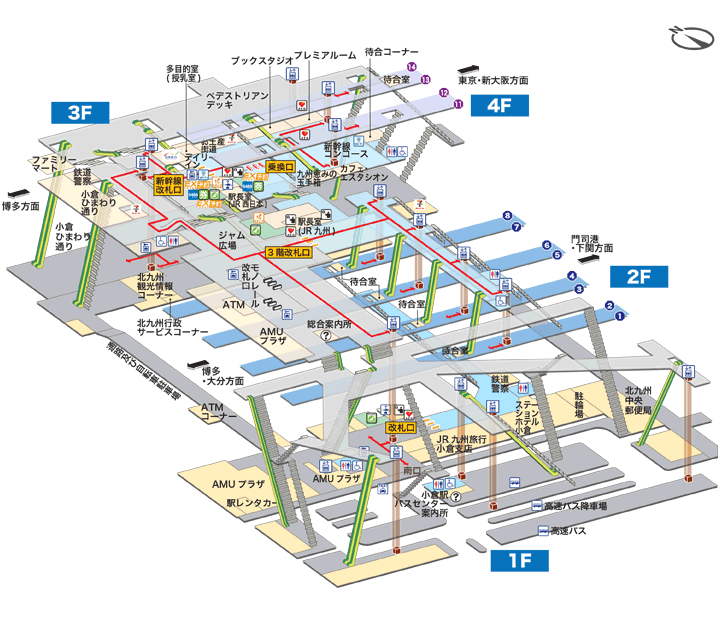 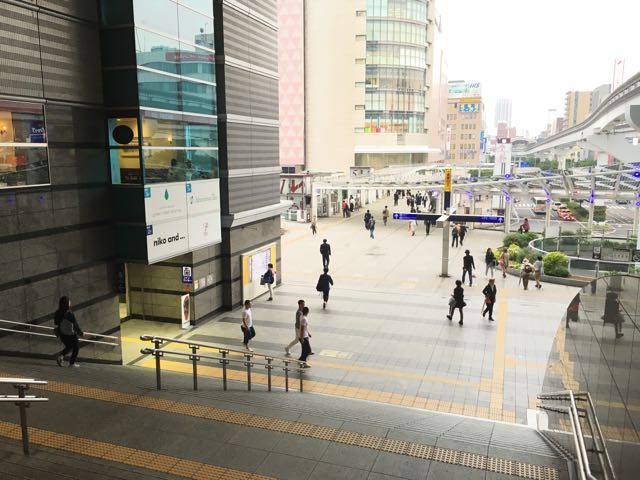 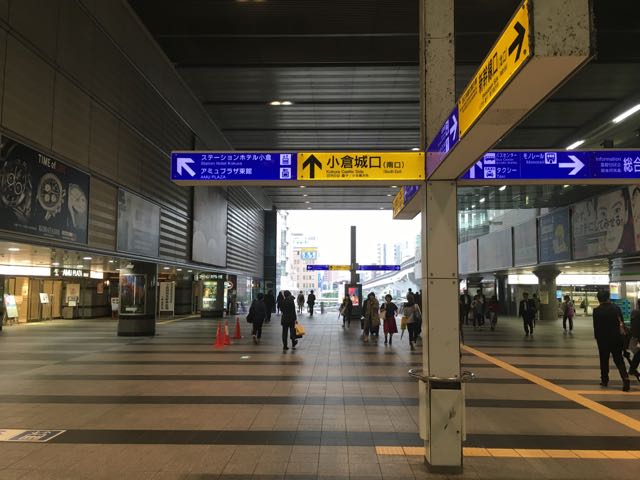 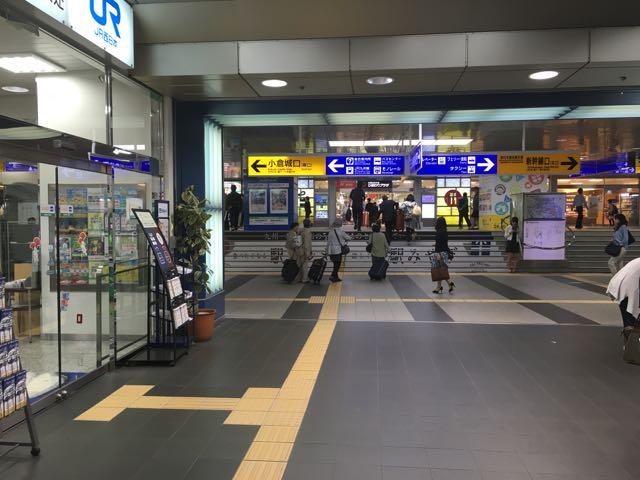 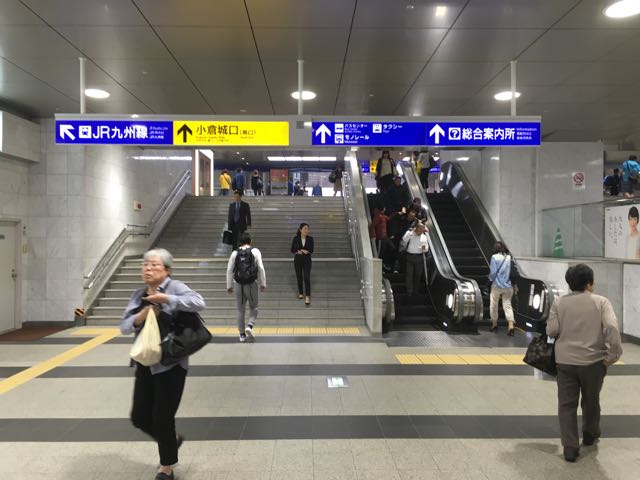 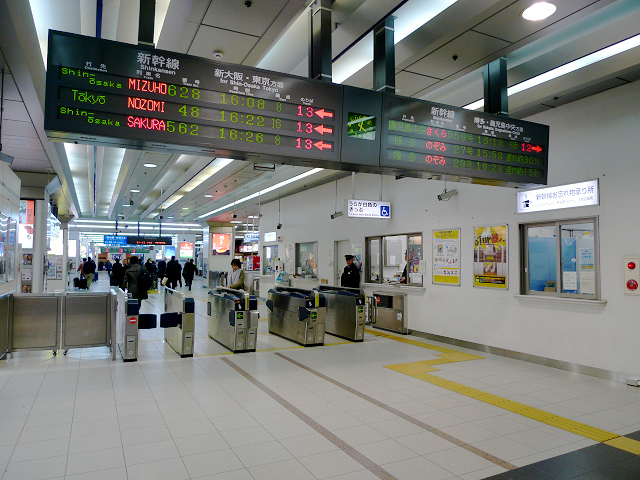 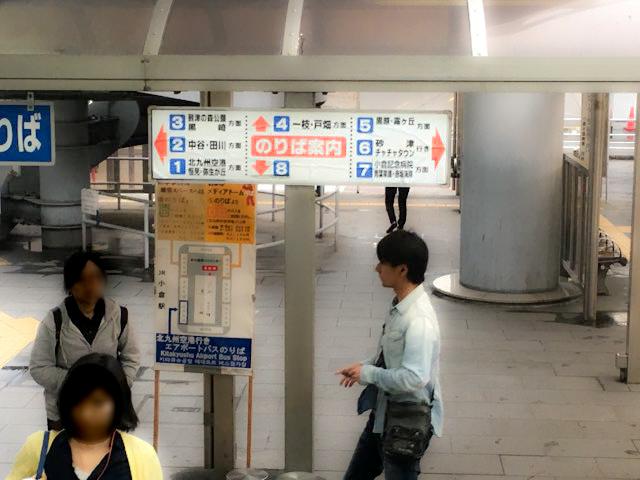 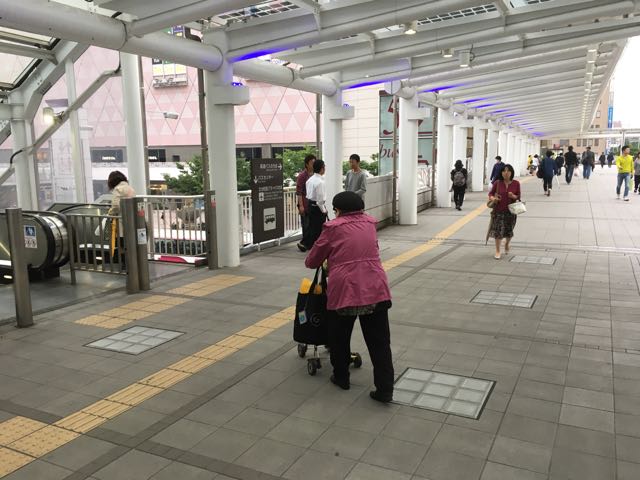 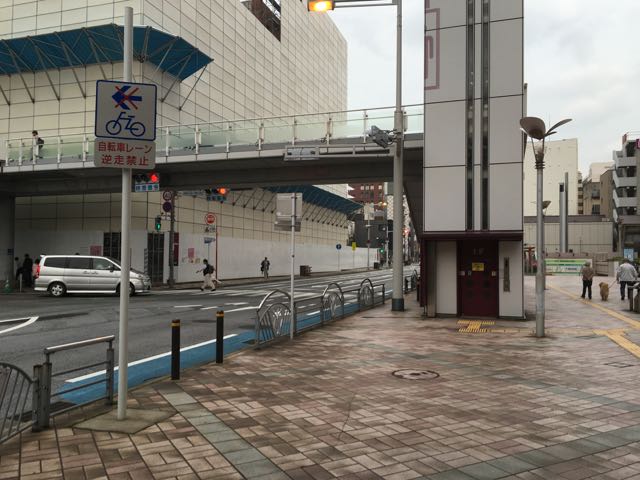 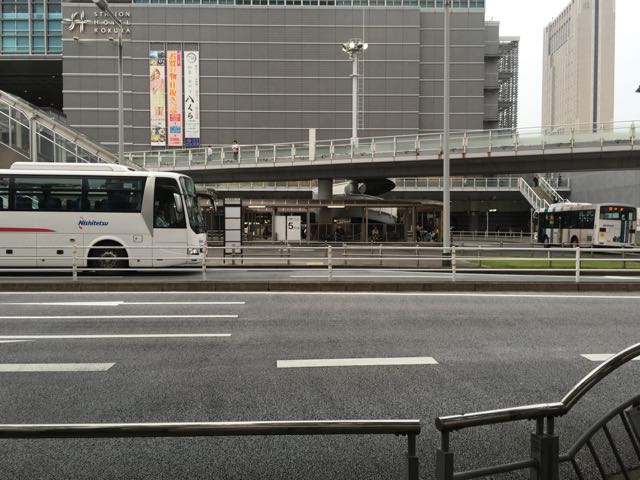 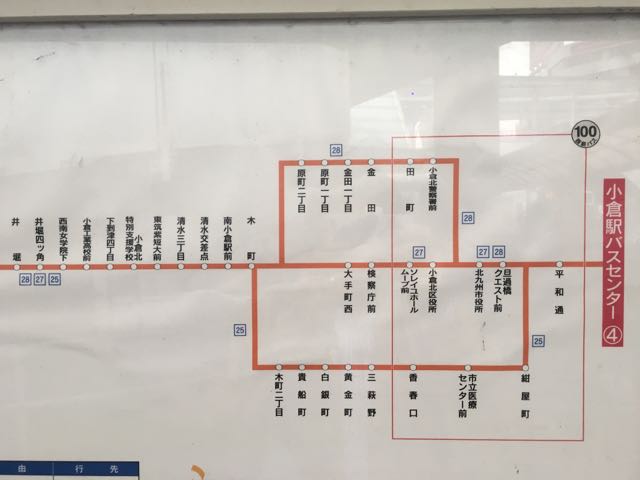 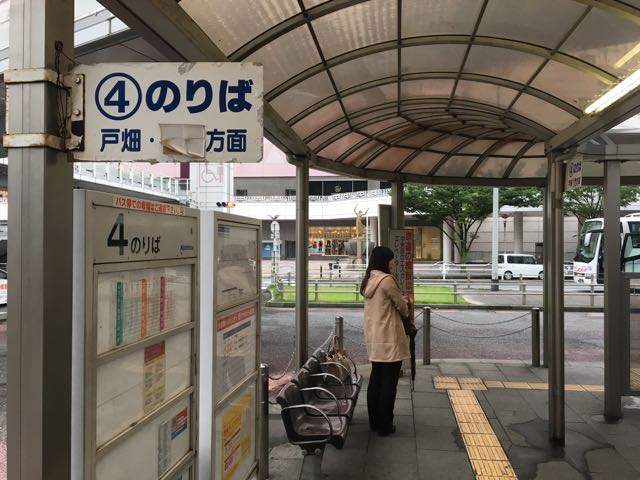 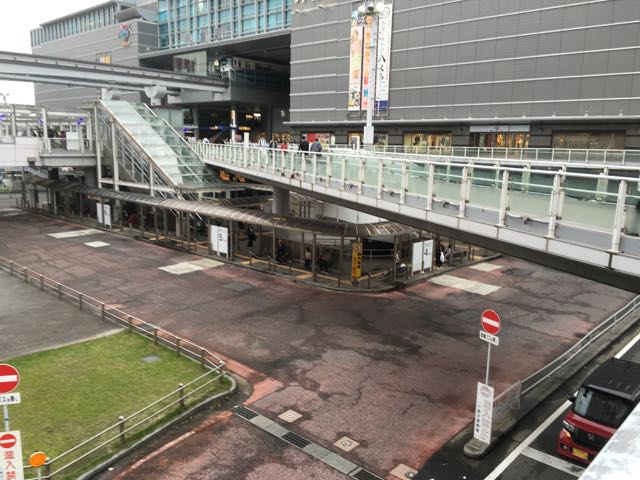 